 St. Patrick’s NS; 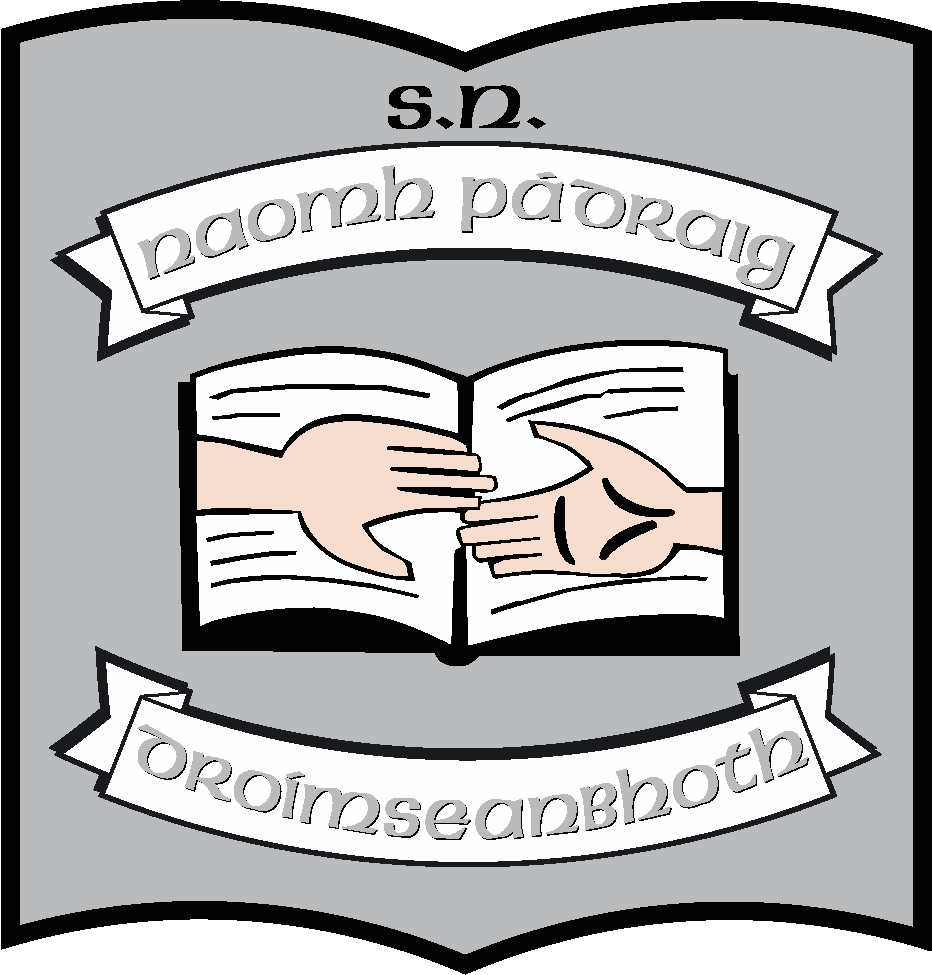 Whole School Aims                             It is the aim of all members of staff, as far as possible, to strive to achieve the following aims:To provide a broad-based, integrated curriculum in order to facilitate the acquisition of knowledge and to promote enjoyment in learning.To provide knowledge and skills to equip all pupils for further study and work.To encourage all pupils to reach their true potential.To develop in the pupils a sense of moral values and good healthy relationships with others.To develop in the pupils a strong sense of belief in themselves and others To foster close relationships between the school, the pupils, the pupils’ family and the local community and to develop a sense of community.To promote health and wellbeing.Spéis agus suim a chothú sa chultúr – teanga, spórt, ceol,stair msl. 